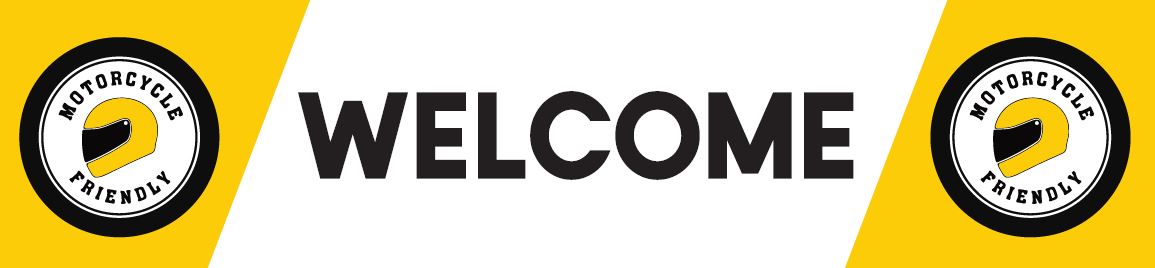 APPLICATION FORM – MOTORCYCLE FRIENDLY TOWNApplicants Name:Address:Email:Phone Number:Town Name:					Local Government Area:Population:Is the town located near a recognised motorcycle route/ride?		YES 	NOTown Description:Visitor Website:What services are available in the town?Visitor Information			 AccommodationService StationCafé/RestaurantPublic Toilets		Motorcycle Workshop and/or retrieval (preferred but optional) Dedicated Motorcycle Parking (preferred but optional)Other motorcycle related services:Email completed form to: motorcyclefriendly@outlook.com	Entry into the motorcycle friendly program is subject to approval by M & C Services and the Motorcycle Council of NSW.     The motorcycle friendly program is proudly supported by: 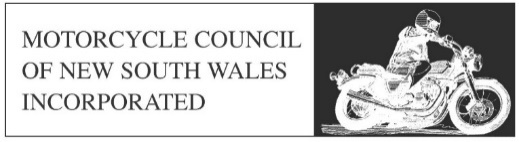 